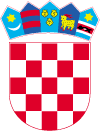 R E P U B L I K A   H R V A T S K ADUBROVAČKO - NERETVANSKA ŽUPANIJA                   O P Ć I N A   T R P A NJ              STOŽER CIVILNE ZAŠTITEKLASA: 810-01/13-01/02URBROJ:2117/07-05/01-20-10Trpanj, 13.11.2020.               PRIOPĆENJE ZA JAVNOSTPrema današnjem (13.11.2020.) priopćenju Stožera civilne zaštite Dubrovačko-neretvanske županije „U Dubrovačko-neretvanskoj županiji u posljednja 24 sata zabilježeno je 50 novih slučajeva zaraze koronavirusom. Radi se o 21 osobi iz Dubrovnika, 15 iz Metkovića, četiri iz Blata, tri iz Vele Luke, dvije iz Konavala, dvije iz Župe dubrovačke te po jednoj iz Ploča, Slivnog i Trpnja.Ukupno su zaražene 24 osobe muškog spola, 26 osoba ženskog spola, a za njih 25 je utvrđena epidemiološka veza.Izliječene su 33 osobe: 11 iz Dubrovnika, sedam iz Metkovića, pet iz Župe dubrovačke, tri iz Ploča, dvije iz Konavala i s Mljeta, jedna iz Dubrovačkog primorja i Opuzena te jedna osoba koja nema prebivalište na području naše županije.U OB Dubrovnik hospitalizirana je 51 osoba pozitivna na koronavirus. Deset bolesnika zahtijeva intenzivnu skrb, šest bolesnika je na respiratoru – neinvazivna ventilacija, četiri su na invanzivnoj ventilaciji.U posljednja 24 sata obrađeno je 187 uzoraka, a od početka pandemije analizirano je ukupno 21 912 uzoraka.U samoizolaciji je 1114 osoba, a u posljednja 24 sata nije zabilježeno kršenje mjere samoizolacije. Od početka pandemije utvrđeno je ukupno 95 slučaja kršenja samoizolacije.Stožer CZ DNŽ i dalje apelira na građane da se drže svih propisanih mjera od strane Hrvatskog zavoda za javno zdravstvo i Stožera civilne zaštite RH.“Epidemiološka slika na području Općine Trpanj je i dalje dobra. Prema naprijed navedenom priopćenju Stožera CZ Dubrovačko-neretvanske županije, u posljednja 24 sata zabilježen je jedan slučaj zaraze koronavirusom na području Općine Trpanj, a prema našim saznajemo radi o osobi koja ima prijavljeno prebivalište u Općini Trpan i koja trenutno ne živi na teritoriju Općine Trpanj.Stožer i dalje poziva na poštivanje svih epidemioloških mjera, odluka Stožera RH, preporuka i uputa HZJZ, te zahvaljuje građanima Općine Trpanj na primjerenom i odgovornom ponašanju i suradnji.            Stožer CZ Općine Trpanj